JUEVES 8 DE JUNIO SOLO ARQUITECTURA  EX FACULTAD DE INGENIERÍA QUÍMICA Avenida Juárez No. 421, CD Industrial, C.P. 97288Sesión única: 7 a 19 horas Receso único: 13:00 a 14:00 horas VIERNES 9 DE JUNIO TODOS LOS PROGRAMASRegistro de asistencia a partir de las 8am. Indispensable llevar el pase de ingreso e identificación oficial vigente (IFE/INE o Pasaporte)FACULTAD DE CONTADURÍACalle 20 x 35, Pedregales de Tanlum. C.P. 97205 FACULTAD DE DERECHO CAMPUS DE CIENCIAS SOCIALES, ECONÓMICO-ADMINISTRATIVAS Y HUMANIDADESKm. 1. Carretera Mérida-Tizimín, Cholul. C.P. 97305FACULTAD DE INGENIERÍACAMPUS DE CIENCIAS EXACTAS E INGENIERÍASAv. Industriales no Contaminantes por Anillo Periférico Norte s/n Apartado Postal No. 150 Cordemex, C.P. 97310FACULTAD DE QUÍMICACAMPUS DE CIENCIAS DE LA SALUDCalle 43 No. 613 x Calle 90 Col. Inalámbrica. C.P. 97069Con el folio que encontrarás en tu pase de ingreso, busca el salón que te correspondeFACULTAD DE CONTADURÍACalle 20 x 35, Pedregales de Tanlum. C.P. 97205 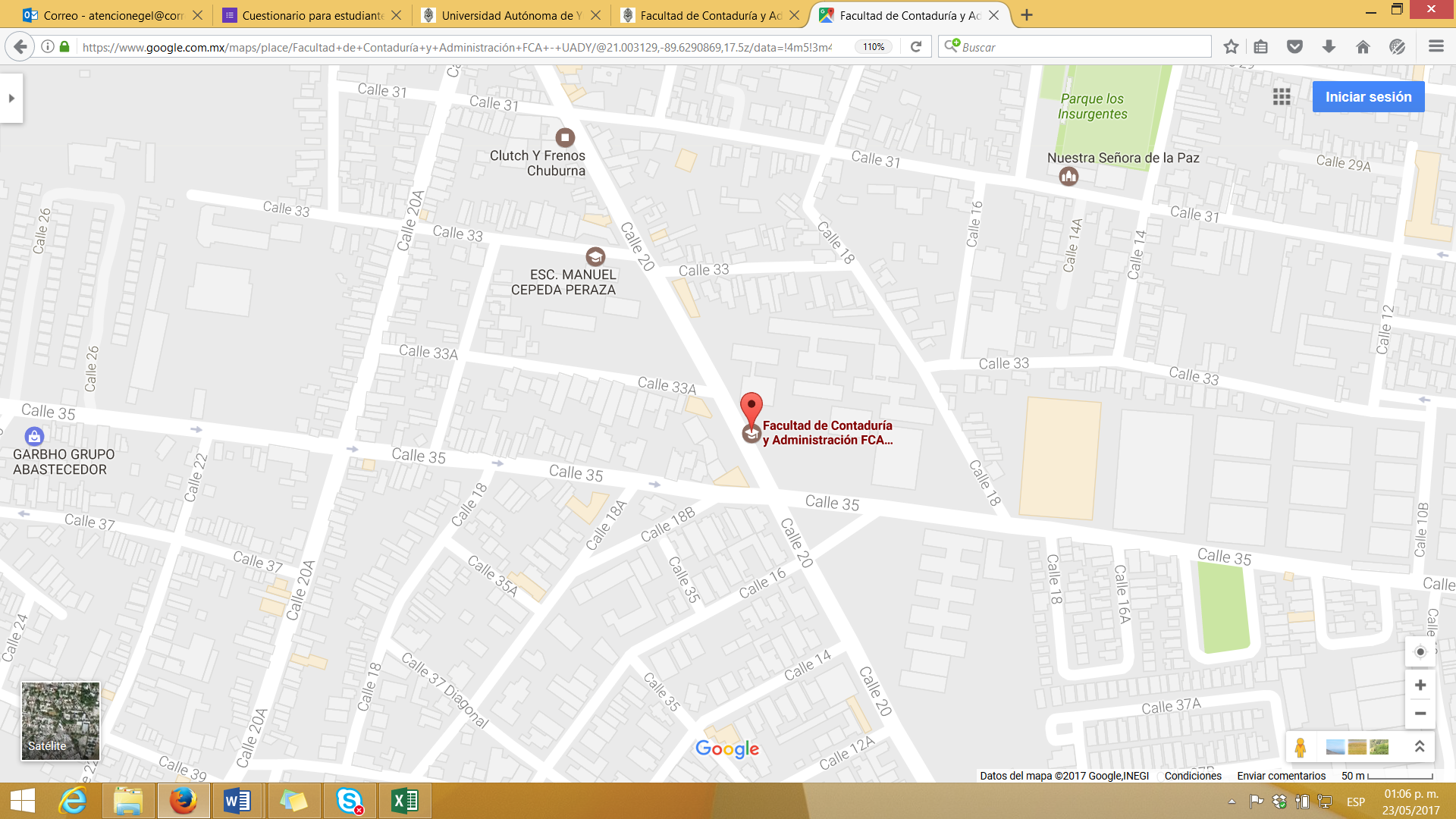 FACULTAD DE DERECHO CAMPUS DE CIENCIAS SOCIALES, ECONÓMICO-ADMINISTRATIVAS Y HUMANIDADESKm. 1. Carretera Mérida-Tizimín, Cholul. C.P. 97305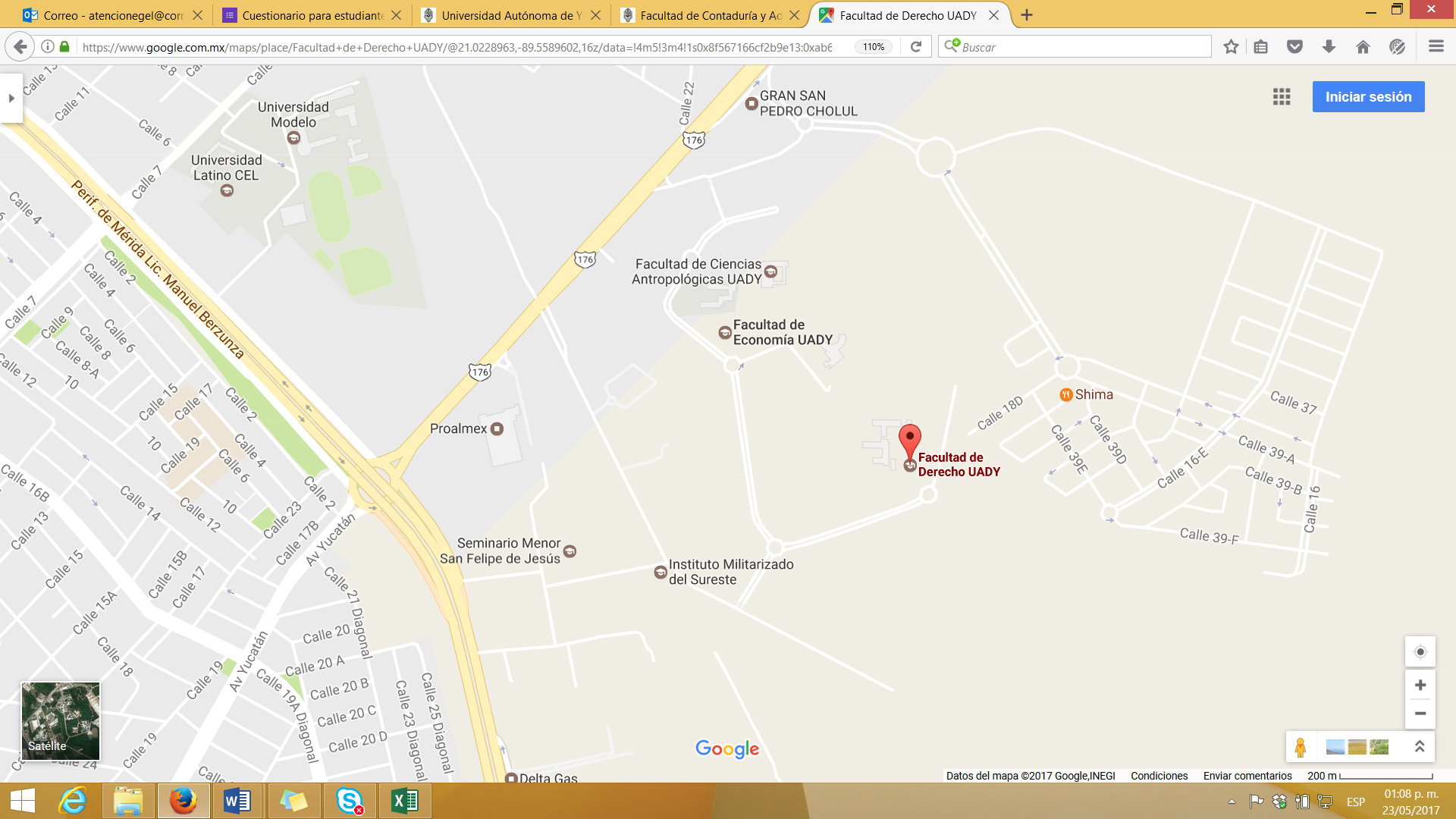 FACULTAD DE INGENIERÍACAMPUS DE CIENCIAS EXACTAS E INGENIERÍASAv. Industriales no Contaminantes por Anillo Periférico Norte s/n Apartado Postal No. 150 Cordemex, C.P. 97310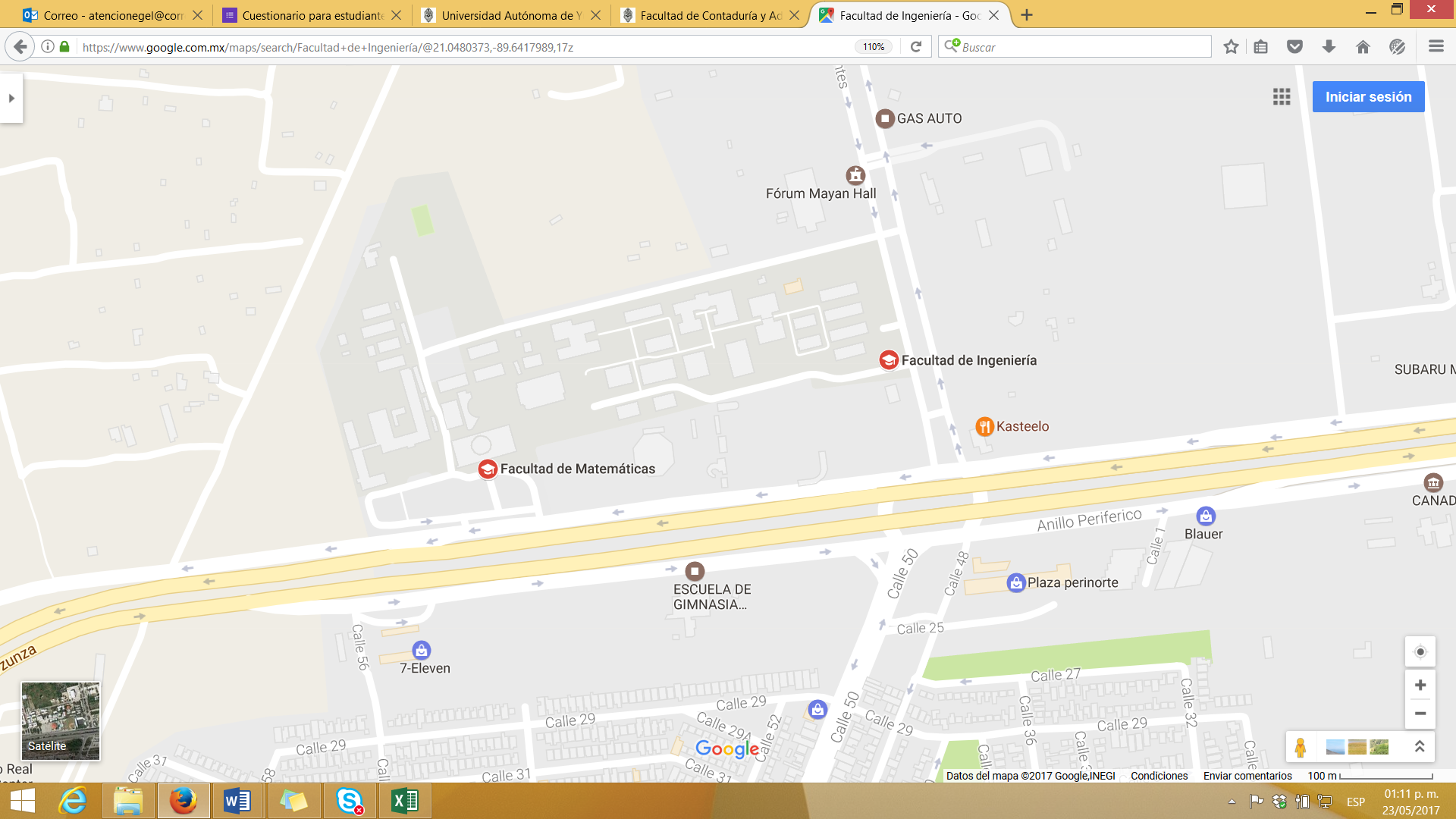 FACULTAD DE QUÍMICACAMPUS DE CIENCIAS DE LA SALUDCalle 43 No. 613 x Calle 90 Col. Inalámbrica. C.P. 97069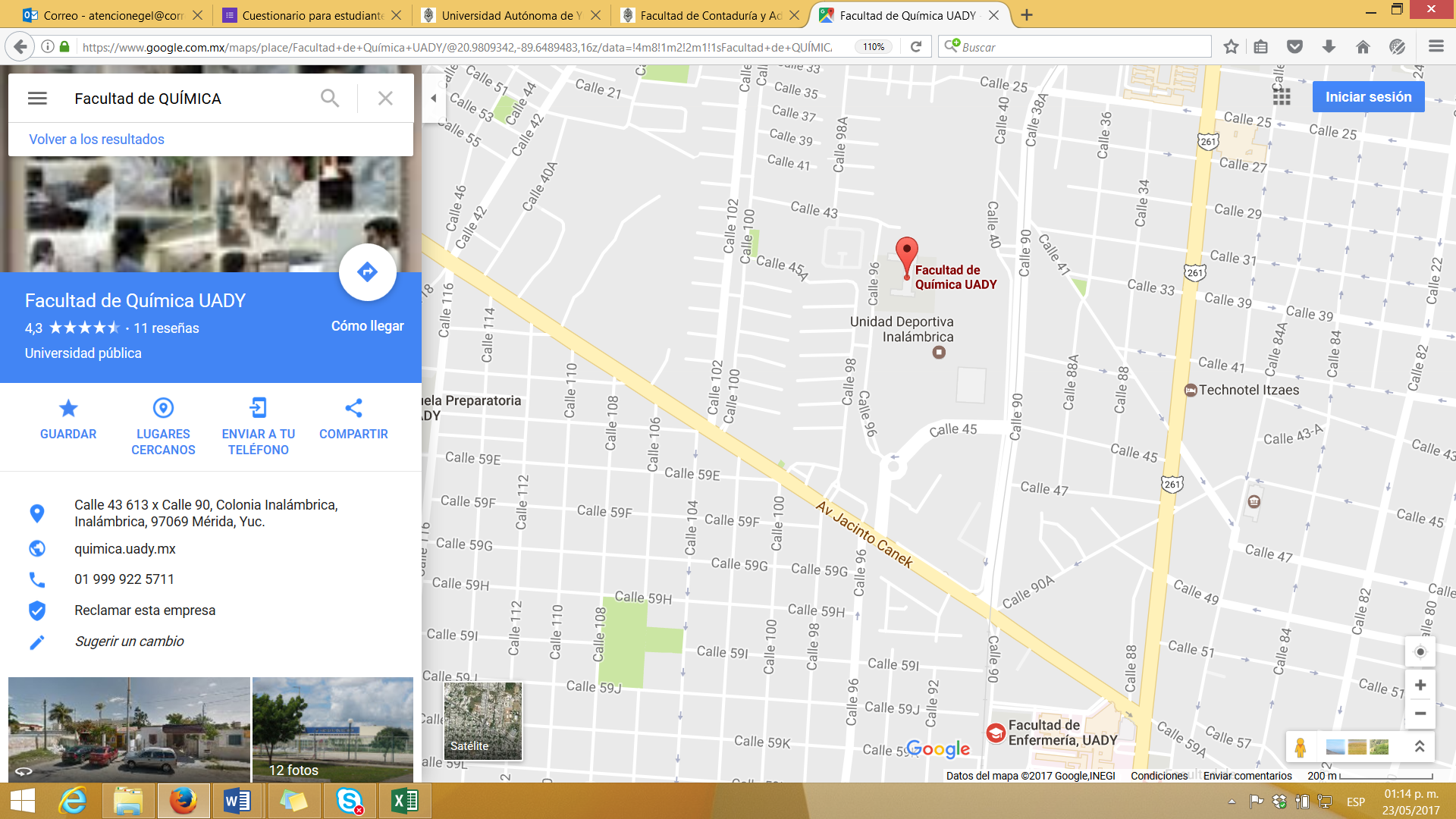 EX FACULTAD DE INGENIERÍA QUÍMICA Avenida Juárez No. 421, CD Industrial, C.P. 97288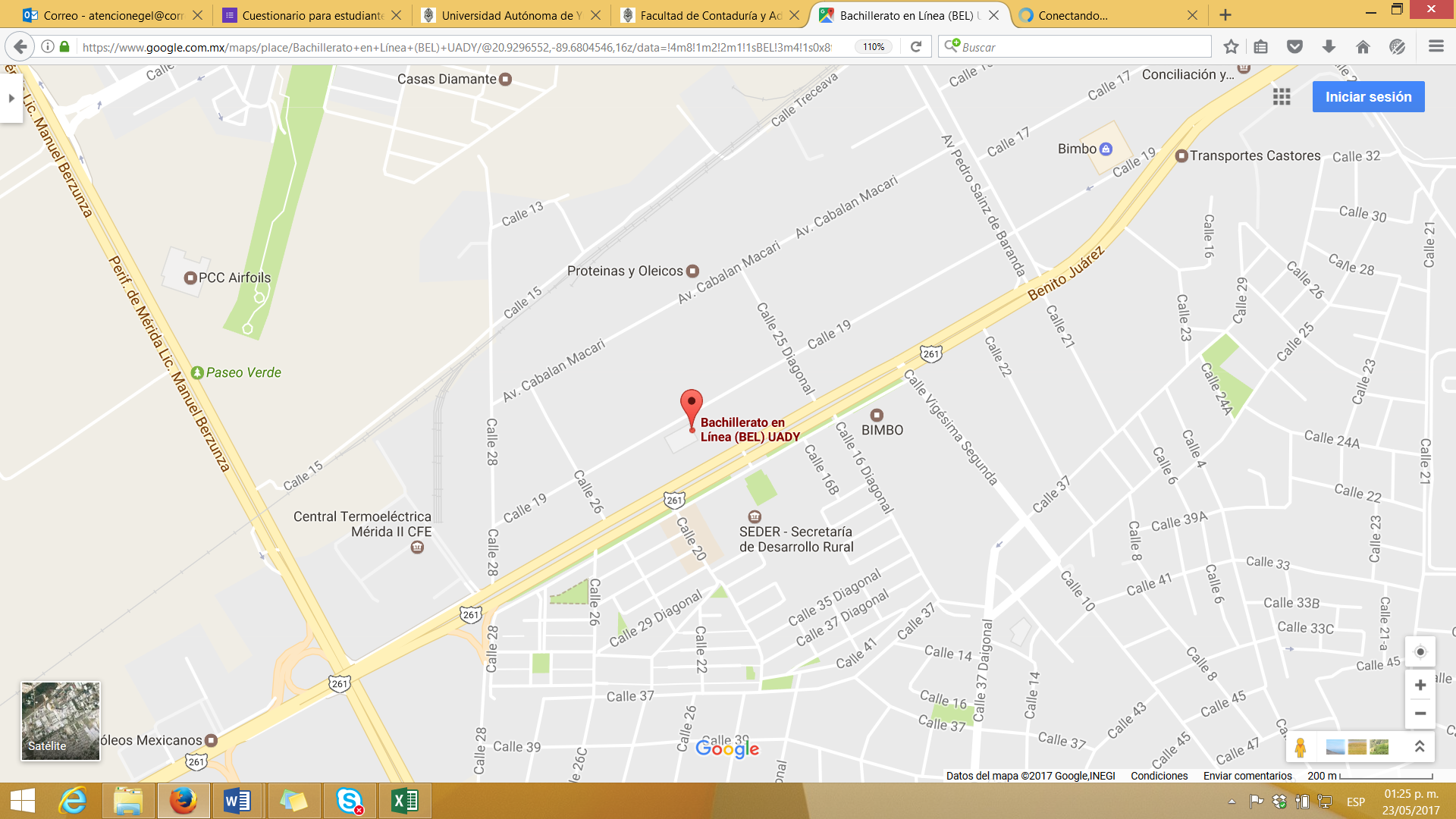 ExamenFolio9 DE JUNIOTODOS LOS PROGRAMASFACULTAD/ SALÓN8 DE JUNIO SOLO ARQUITECTURA EN FACULTAD/ SALÓNEGAL-EIN547509671QUÍMICA / AUDIOVISUALEGAL-EIN547509979QUÍMICA / AUDIOVISUALEGAL-EIN547510676QUÍMICA / AUDIOVISUALEGAL-EIN547511079QUÍMICA / AUDIOVISUALEGAL-EIN547509573QUÍMICA / AUDIOVISUALEGAL-EIN547509876QUÍMICA / AUDIOVISUALEGAL-EIN547510075QUÍMICA / AUDIOVISUALEGAL-EIN547509778QUÍMICA / AUDIOVISUALEGEL-ADMON307164476CONTADURÍA Y ADMINISTRACIÓN / 17EGEL-ADMON307441670CONTADURÍA Y ADMINISTRACIÓN / 17EGEL-ARQUI307316178INGENIERÍA / TALLER 2EX FIQ / SALÓN DE CÓMPUTO BACHILLERATO EN LÍNEAEGEL-ARQUI308035670INGENIERÍA / TALLER 2EX FIQ / SALÓN DE CÓMPUTO BACHILLERATO EN LÍNEAEGEL-ARQUI308034072INGENIERÍA / TALLER 2EX FIQ / SALÓN DE CÓMPUTO BACHILLERATO EN LÍNEAEGEL-ARQUI308036879INGENIERÍA / TALLER 2EX FIQ / SALÓN DE CÓMPUTO BACHILLERATO EN LÍNEAEGEL-ARQUI308034375INGENIERÍA / TALLER 2EX FIQ / SALÓN DE CÓMPUTO BACHILLERATO EN LÍNEAEGEL-ARQUI308033076INGENIERÍA / TALLER 2EX FIQ / SALÓN DE CÓMPUTO BACHILLERATO EN LÍNEAEGEL-ARQUI308036378INGENIERÍA / TALLER 2EX FIQ / SALÓN DE CÓMPUTO BACHILLERATO EN LÍNEAEGEL-ARQUI308033373INGENIERÍA / TALLER 2EX FIQ / SALÓN DE CÓMPUTO BACHILLERATO EN LÍNEAEGEL-ARQUI308032376INGENIERÍA / TALLER 2EX FIQ / SALÓN DE CÓMPUTO BACHILLERATO EN LÍNEAEGEL-ARQUI308032877INGENIERÍA / TALLER 2EX FIQ / SALÓN DE CÓMPUTO BACHILLERATO EN LÍNEAEGEL-ARQUI308032574INGENIERÍA / TALLER 2EX FIQ / SALÓN DE CÓMPUTO BACHILLERATO EN LÍNEAEGEL-ARQUI308032073INGENIERÍA / TALLER 2EX FIQ / SALÓN DE CÓMPUTO BACHILLERATO EN LÍNEAEGEL-ARQUI308580077INGENIERÍA / TALLER 2EX FIQ / SALÓN DE CÓMPUTO BACHILLERATO EN LÍNEAEGEL-ARQUI308033872INGENIERÍA / TALLER 2EX FIQ / SALÓN DE CÓMPUTO BACHILLERATO EN LÍNEAEGEL-ARQUI308034778INGENIERÍA / TALLER 2EX FIQ / SALÓN DE CÓMPUTO BACHILLERATO EN LÍNEAEGEL-ARQUI308035875INGENIERÍA / TALLER 2EX FIQ / SALÓN DE CÓMPUTO BACHILLERATO EN LÍNEAEGEL-ARQUI308031874INGENIERÍA / TALLER 2EX FIQ / SALÓN DE CÓMPUTO BACHILLERATO EN LÍNEAEGEL-ARQUI308034876INGENIERÍA / TALLER 2EX FIQ / SALÓN DE CÓMPUTO BACHILLERATO EN LÍNEAEGEL-ARQUI308033478INGENIERÍA / TALLER 2EX FIQ / SALÓN DE CÓMPUTO BACHILLERATO EN LÍNEAEGEL-ARQUI308035276INGENIERÍA / TALLER 2EX FIQ / SALÓN DE CÓMPUTO BACHILLERATO EN LÍNEAEGEL-ARQUI308033677INGENIERÍA / TALLER 2EX FIQ / SALÓN DE CÓMPUTO BACHILLERATO EN LÍNEAEGEL-BIO307782277INGENIERÍA / TALLER 2EGEL-BIO307930274INGENIERÍA / TALLER 2EGEL-BIO307930578INGENIERÍA / TALLER 2EGEL-BIO307930972INGENIERÍA / TALLER 2EGEL-COMPU307167878INGENIERÍA / TALLER 1EGEL-COMPU307167976INGENIERÍA / TALLER 1EGEL-CONTA307461178CONTADURÍA Y ADMINISTRACIÓN / 17EGEL-CONTA308629879CONTADURÍA Y ADMINISTRACIÓN / 17EGEL-CONTA307455374CONTADURÍA Y ADMINISTRACIÓN / 17EGEL-CONTA307462473CONTADURÍA Y ADMINISTRACIÓN / 17EGEL-CONTA307467371CONTADURÍA Y ADMINISTRACIÓN / 17EGEL-CONTA307467177CONTADURÍA Y ADMINISTRACIÓN / 17EGEL-CONTA307456971CONTADURÍA Y ADMINISTRACIÓN / 17EGEL-CONTA307455576CONTADURÍA Y ADMINISTRACIÓN / 17EGEL-CONTA307456679CONTADURÍA Y ADMINISTRACIÓN / 17EGEL-CONTA307453876CONTADURÍA Y ADMINISTRACIÓN / 17EGEL-CONTA307455272CONTADURÍA Y ADMINISTRACIÓN / 17EGEL-CONTA307454373CONTADURÍA Y ADMINISTRACIÓN / 17EGEL-CONTA307458972CONTADURÍA Y ADMINISTRACIÓN / 17EGEL-CONTA307457173CONTADURÍA Y ADMINISTRACIÓN / 17EGEL-CONTA308271974CONTADURÍA Y ADMINISTRACIÓN / 17EGEL-CONTA307467079CONTADURÍA Y ADMINISTRACIÓN / 17EGEL-CONTA308402473CONTADURÍA Y ADMINISTRACIÓN / 17EGEL-CONTA307462571CONTADURÍA Y ADMINISTRACIÓN / 17EGEL-CONTA308402674CONTADURÍA Y ADMINISTRACIÓN / 17EGEL-CONTA307458079CONTADURÍA Y ADMINISTRACIÓN / 17EGEL-CONTA307459975CONTADURÍA Y ADMINISTRACIÓN / 16EGEL-CONTA308275377CONTADURÍA Y ADMINISTRACIÓN / 16EGEL-CONTA308275570CONTADURÍA Y ADMINISTRACIÓN / 16EGEL-CONTA307453072CONTADURÍA Y ADMINISTRACIÓN / 16EGEL-CONTA308275775CONTADURÍA Y ADMINISTRACIÓN / 16EGEL-CONTA307455771CONTADURÍA Y ADMINISTRACIÓN / 16EGEL-CONTA308394177CONTADURÍA Y ADMINISTRACIÓN / 16EGEL-CONTA308394675CONTADURÍA Y ADMINISTRACIÓN / 16EGEL-CONTA308395372CONTADURÍA Y ADMINISTRACIÓN / 16EGEL-CONTA308395579CONTADURÍA Y ADMINISTRACIÓN / 16EGEL-CONTA308395676CONTADURÍA Y ADMINISTRACIÓN / 16EGEL-CONTA307460575CONTADURÍA Y ADMINISTRACIÓN / 16EGEL-CONTA308396076CONTADURÍA Y ADMINISTRACIÓN / 16EGEL-CONTA308265470CONTADURÍA Y ADMINISTRACIÓN / 16EGEL-CONTA308396677CONTADURÍA Y ADMINISTRACIÓN / 16EGEL-CONTA307463679CONTADURÍA Y ADMINISTRACIÓN / 16EGEL-CONTA307461579CONTADURÍA Y ADMINISTRACIÓN / 16EGEL-CONTA308398678CONTADURÍA Y ADMINISTRACIÓN / 16EGEL-CONTA308266474CONTADURÍA Y ADMINISTRACIÓN / 16EGEL-CONTA308266777CONTADURÍA Y ADMINISTRACIÓN / 16EGEL-CONTA307461871CONTADURÍA Y ADMINISTRACIÓN / 16EGEL-CONTA308267475CONTADURÍA Y ADMINISTRACIÓN / 16EGEL-CONTA307456078CONTADURÍA Y ADMINISTRACIÓN / 16EGEL-CONTA307456475CONTADURÍA Y ADMINISTRACIÓN / 16EGEL-CONTA308399379CONTADURÍA Y ADMINISTRACIÓN / 16EGEL-CONTA308267874CONTADURÍA Y ADMINISTRACIÓN / 16EGEL-CONTA307452774CONTADURÍA Y ADMINISTRACIÓN / 16EGEL-CONTA308268776CONTADURÍA Y ADMINISTRACIÓN / 16EGEL-CONTA308400373CONTADURÍA Y ADMINISTRACIÓN / 16EGEL-CONTA308272572CONTADURÍA Y ADMINISTRACIÓN / 16EGEL-CONTA308401871CONTADURÍA Y ADMINISTRACIÓN / 16EGEL-CONTA308402172CONTADURÍA Y ADMINISTRACIÓN / 16EGEL-CONTA308403176CONTADURÍA Y ADMINISTRACIÓN / 16EGEL-CONTA308403475CONTADURÍA Y ADMINISTRACIÓN / 16EGEL-CONTA307458675CONTADURÍA Y ADMINISTRACIÓN / 16EGEL-CONTA307457875CONTADURÍA Y ADMINISTRACIÓN / 16EGEL-CONTA307452871CONTADURÍA Y ADMINISTRACIÓN / 16EGEL-CONTA307459574CONTADURÍA Y ADMINISTRACIÓN / 16EGEL-CONTA307455175CONTADURÍA Y ADMINISTRACIÓN / 16EGEL-CONTA307467274CONTADURÍA Y ADMINISTRACIÓN / 16EGEL-DERE307820379DERECHO/2°CEGEL-DERE307821573DERECHO/2°CEGEL-DERE307822175DERECHO/2°CEGEL-DERE307822576DERECHO/2°CEGEL-DERE307821671DERECHO/2°CEGEL-DERE308774878DERECHO/2°CEGEL-DERE308775170DERECHO/2°CEGEL-DERE308775574DERECHO/2°CEGEL-DERE308775672DERECHO/2°CEGEL-DERE308775779DERECHO/2°CEGEL-DERE308836875DERECHO/2°CEGEL-DERE308837078DERECHO/2°CEGEL-DERE308837273DERECHO/2°CEGEL-DERE308837370DERECHO/2°CEGEL-DERE308837475DERECHO/2°CEGEL-DERE308837577DERECHO/2°CEGEL-DERE308837679DERECHO/2°CEGEL-DERE308837772DERECHO/2°CEGEL-DERE308837874DERECHO/2°CEGEL-DERE308837971DERECHO/2°CEGEL-DERE308838070DERECHO/2°CEGEL-DERE308838172DERECHO/2°CEGEL-DERE308838275DERECHO/2°CEGEL-DERE308838473DERECHO/2°CEGEL-DERE308838776DERECHO/2°CEGEL-DERE308838977DERECHO/2°CEGEL-DERE308843075DERECHO/2°CEGEL-DERE308843178DERECHO/2°CEGEL-DERE308843579DERECHO/2°CEGEL-DERE308844978DERECHO/2°CEGEL-DERE308845070DERECHO/2°CEGEL-DERE308845172DERECHO/2°CEGEL-DERE308845378DERECHO/2°CEGEL-DERE308845571DERECHO/2°CEGEL-DERE308845776DERECHO/2°CEGEL-DERE308845977DERECHO/2°CEGEL-DERE308846171DERECHO/2°CEGEL-DERE308846377DERECHO/2°CEGEL-DERE308846472DERECHO/2°CEGEL-DERE308846570DERECHO/2°CEGEL-DERE308846775DERECHO/2°CEGEL-DERE308847076DERECHO/2°CEGEL-DERE308847179DERECHO/2°CEGEL-DERE308847373DERECHO/2°DEGEL-DERE308847575DERECHO/2°DEGEL-DERE308847770DERECHO/2°DEGEL-DERE308847872DERECHO/2°DEGEL-DERE308847974DERECHO/2°DEGEL-DERE308848278DERECHO/2°DEGEL-DERE308848376DERECHO/2°DEGEL-DERE308848471DERECHO/2°DEGEL-DERE308848672DERECHO/2°DEGEL-DERE308848779DERECHO/2°DEGEL-DERE308848975DERECHO/2°DEGEL-DERE308849177DERECHO/2°DEGEL-DERE308849371DERECHO/2°DEGEL-DERE308849578DERECHO/2°DEGEL-DERE308849675DERECHO/2°DEGEL-DERE308849773DERECHO/2°DEGEL-DERE308849870DERECHO/2°DEGEL-DERE308850773DERECHO/2°DEGEL-DERE308851078DERECHO/2°DEGEL-DERE308851370DERECHO/2°DEGEL-DERE308851475DERECHO/2°DEGEL-DERE308852073DERECHO/2°DEGEL-DERE308852471DERECHO/2°DEGEL-DERE308852779DERECHO/2°DEGEL-DERE308852877DERECHO/2°DEGEL-DERE308853076DERECHO/2°DEGEL-DERE308853271DERECHO/2°DEGEL-DERE308853373DERECHO/2°DEGEL-DERE308853575DERECHO/2°DEGEL-DERE308853872DERECHO/2°DEGEL-DERE308854072DERECHO/2°DEGEL-DERE308854277DERECHO/2°DEGEL-DERE308854375DERECHO/2°DEGEL-DERE308854671DERECHO/2°DEGEL-DERE308854778DERECHO/2°DEGEL-DERE308854876DERECHO/2°DEGEL-DERE308855071DERECHO/2°DEGEL-DERE308855173DERECHO/2°DEGEL-DERE308855379DERECHO/2°DEGEL-DERE308855572DERECHO/2°DEGEL-DERE308855670DERECHO/2°DEGEL-DERE308855978DERECHO/2°DEGEL-DERE308856172DERECHO/2°DEGEL-DERE308856378DERECHO/2°EEGEL-DERE308856473DERECHO/2°EEGEL-DERE308856571DERECHO/2°EEGEL-DERE308856776DERECHO/2°EEGEL-DERE308856977DERECHO/2°EEGEL-DERE308857077DERECHO/2°EEGEL-DERE308857272DERECHO/2°EEGEL-DERE308857576DERECHO/2°EEGEL-DERE308857678DERECHO/2°EEGEL-DERE308857771DERECHO/2°EEGEL-DERE308857873DERECHO/2°EEGEL-DERE308857970DERECHO/2°EEGEL-DERE308858074DERECHO/2°EEGEL-DERE308858279DERECHO/2°EEGEL-DERE308858472DERECHO/2°EEGEL-DERE308859676DERECHO/2°EEGEL-DERE308859973DERECHO/2°EEGEL-DERE308860277DERECHO/2°EEGEL-DERE308860375DERECHO/2°EEGEL-DERE308860470DERECHO/2°EEGEL-DERE308860876DERECHO/2°EEGEL-DERE308861073DERECHO/2°EEGEL-DERE308861376DERECHO/2°EEGEL-DERE308861574DERECHO/2°EEGEL-DERE308861672DERECHO/2°EEGEL-DERE308861877DERECHO/2°EEGEL-DERE308862176DERECHO/2°EEGEL-DERE308862273DERECHO/2°EEGEL-DERE308863172DERECHO/2°EEGEL-DERE308863378DERECHO/2°EEGEL-DERE308863571DERECHO/2°EEGEL-DERE308863776DERECHO/2°EEGEL-DERE308863977DERECHO/2°EEGEL-DERE308864476DERECHO/2°EEGEL-DERE308864773DERECHO/2°EEGEL-DERE308865270DERECHO/2°EEGEL-DERE308865579DERECHO/2°EEGEL-DERE308865871DERECHO/2°EEGEL-DERE308866179DERECHO/2°EEGEL-DERE308866373DERECHO/2°EEGEL-DERE308866872DERECHO/2°EEGEL-DERE308867074DERECHO/2°EEGEL-DERE308867171DERECHO/2°EEGEL-EDU307657679INGENIERÍA / TALLER 1EGEL-EDU307658674INGENIERÍA / TALLER 1EGEL-EDU307661377INGENIERÍA / TALLER 1EGEL-EDU307662079INGENIERÍA / TALLER 1EGEL-EDU307661673INGENIERÍA / TALLER 1EGEL-EDU307660877INGENIERÍA / TALLER 1EGEL-EDU307662476INGENIERÍA / TALLER 1EGEL-EDU307662870INGENIERÍA / TALLER 1EGEL-EDU307662177INGENIERÍA / TALLER 1EGEL-EDU307660975INGENIERÍA / TALLER 1EGEL-EDU307658275INGENIERÍA / TALLER 1EGEL-EDU307661279INGENIERÍA / TALLER 1EGEL-EDU307657577INGENIERÍA / TALLER 1EGEL-EDU307659076INGENIERÍA / TALLER 1EGEL-EDU307662371INGENIERÍA / TALLER 1EGEL-EDU307658070INGENIERÍA / TALLER 1EGEL-EDU307662274INGENIERÍA / TALLER 1EGEL-EDU307658977INGENIERÍA / TALLER 1EGEL-EDU307660376INGENIERÍA / TALLER 1EGEL-EDU307657370INGENIERÍA / TALLER 1EGEL-EDU307659373INGENIERÍA / TALLER 1EGEL-EDU307658378INGENIERÍA / TALLER 1EGEL-EDU307657874INGENIERÍA / TALLER 1EGEL-EDU307660672INGENIERÍA / TALLER 1EGEL-ENFER306985779QUÍMICA / SALÓN DE CÓMPUTOEGEL-ENFER306986277QUÍMICA / SALÓN DE CÓMPUTOEGEL-ENFER306986573QUÍMICA / SALÓN DE CÓMPUTOEGEL-ENFER306986979QUÍMICA / SALÓN DE CÓMPUTOEGEL-ENFER306987578QUÍMICA / SALÓN DE CÓMPUTOEGEL-ENFER306987773QUÍMICA / SALÓN DE CÓMPUTOEGEL-ENFER306965277QUÍMICA / SALÓN DE CÓMPUTOEGEL-ENFER306987972QUÍMICA / SALÓN DE CÓMPUTOEGEL-ENFER306988071QUÍMICA / SALÓN DE CÓMPUTOEGEL-ENFER306988173QUÍMICA / SALÓN DE CÓMPUTOEGEL-ENFER306988474QUÍMICA / SALÓN DE CÓMPUTOEGEL-ENFER306988777QUÍMICA / SALÓN DE CÓMPUTOEGEL-ENFER306989175QUÍMICA / SALÓN DE CÓMPUTOEGEL-ENFER306989479QUÍMICA / SALÓN DE CÓMPUTOEGEL-ENFER306989771QUÍMICA / SALÓN DE CÓMPUTOEGEL-ENFER306990070QUÍMICA / SALÓN DE CÓMPUTOEGEL-ENFER306990571QUÍMICA / SALÓN DE CÓMPUTOEGEL-ENFER306990776QUÍMICA / SALÓN DE CÓMPUTOEGEL-ENFER306991071QUÍMICA / SALÓN DE CÓMPUTOEGEL-ENFER306991777QUÍMICA / SALÓN DE CÓMPUTOEGEL-ENFER306992478QUÍMICA / SALÓN DE CÓMPUTOEGEL-ENFER306992770QUÍMICA / SALÓN DE CÓMPUTOEGEL-ENFER306992974QUÍMICA / SALÓN DE CÓMPUTOEGEL-ENFER306993278QUÍMICA / SALÓN DE CÓMPUTOEGEL-ENFER306993975QUÍMICA / SALÓN DE CÓMPUTOEGEL-ENFER306994374QUÍMICA / SALÓN DE CÓMPUTOEGEL-ENFER306995370QUÍMICA / SALÓN DE CÓMPUTOEGEL-ENFER306995577QUÍMICA / SALÓN DE CÓMPUTOEGEL-ENFER306995874QUÍMICA / SALÓN DE CÓMPUTOEGEL-ENFER306996177QUÍMICA / SALÓN DE CÓMPUTOEGEL-ENFER306996578QUÍMICA / SALÓN DE CÓMPUTOEGEL-ENFER306997072QUÍMICA / SALÓN DE CÓMPUTOEGEL-ENFER306997470QUÍMICA / SALÓN DE CÓMPUTOEGEL-ENFER306997573QUÍMICA / SALÓN DE CÓMPUTOEGEL-ENFER306997778QUÍMICA / SALÓN DE CÓMPUTOEGEL-ENFER306998075QUÍMICA / SALÓN DE CÓMPUTOEGEL-ENFER306998372QUÍMICA / SALÓN DE CÓMPUTOEGEL-ENFER306998579QUÍMICA / SALÓN DE CÓMPUTOEGEL-ENFER308050078QUÍMICA / SALÓN DE CÓMPUTOEGEL-IALI307912472INGENIERÍA / TALLER 2EGEL-IALI307971776INGENIERÍA / TALLER 2EGEL-IALI307972270INGENIERÍA / TALLER 2EGEL-IALI307972075INGENIERÍA / TALLER 2EGEL-IALI307972477INGENIERÍA / TALLER 2EGEL-ICIVIL307446476INGENIERÍA / TALLER 1EGEL-ICIVIL307784572INGENIERÍA / TALLER 1EGEL-ICIVIL307782671INGENIERÍA / TALLER 1EGEL-ICIVIL307949475INGENIERÍA / TALLER 1EGEL-ICIVIL307948174INGENIERÍA / TALLER 1EGEL-ICIVIL307946779INGENIERÍA / TALLER 1EGEL-ICIVIL307944378INGENIERÍA / TALLER 1EGEL-ICIVIL307949273INGENIERÍA / TALLER 1EGEL-ICIVIL307951272INGENIERÍA / TALLER 1EGEL-ICIVIL307947477INGENIERÍA / TALLER 1EGEL-ICIVIL307946672INGENIERÍA / TALLER 1EGEL-ICIVIL307945472INGENIERÍA / TALLER 1EGEL-ICIVIL307945570INGENIERÍA / TALLER 1EGEL-ICIVIL307942474INGENIERÍA / TALLER 1EGEL-ICIVIL307951374INGENIERÍA / TALLER 1EGEL-ICIVIL307952375INGENIERÍA / TALLER 1EGEL-ICIVIL307941872INGENIERÍA / TALLER 1EGEL-ICIVIL307945279INGENIERÍA / TALLER 1EGEL-ICIVIL307944674INGENIERÍA / TALLER 1EGEL-ICIVIL307944879INGENIERÍA / TALLER 1EGEL-ICIVIL307944070INGENIERÍA / TALLER 1EGEL-ICOMPU307168970INGENIERÍA / TALLER 1EGEL-ICOMPU307168771INGENIERÍA / TALLER 1EGEL-IINDU307970673INGENIERÍA / TALLER 1EGEL-IINDU307969674INGENIERÍA / TALLER 1EGEL-IINDU307969378INGENIERÍA / TALLER 1EGEL-IINDU307969571INGENIERÍA / TALLER 1EGEL-IINDU307970775INGENIERÍA / TALLER 1EGEL-IINDU307970279INGENIERÍA / TALLER 1EGEL-IMECATRO307952573INGENIERÍA / TALLER 1EGEL-IMECATRO307953579INGENIERÍA / TALLER 1EGEL-IMECATRO307953973INGENIERÍA / TALLER 1EGEL-IMECATRO307954173INGENIERÍA / TALLER 1EGEL-INFO307472174CONTADURÍA Y ADMINISTRACIÓN / 17EGEL-INFO308406375CONTADURÍA Y ADMINISTRACIÓN / 17EGEL-INFO308406573CONTADURÍA Y ADMINISTRACIÓN / 17EGEL-INFO308405170CONTADURÍA Y ADMINISTRACIÓN / 17EGEL-INFO307472573CONTADURÍA Y ADMINISTRACIÓN / 17EGEL-INFO308405376CONTADURÍA Y ADMINISTRACIÓN / 17EGEL-INFO307473270CONTADURÍA Y ADMINISTRACIÓN / 17EGEL-INFO307472671CONTADURÍA Y ADMINISTRACIÓN / 17EGEL-INFO308407079CONTADURÍA Y ADMINISTRACIÓN / 17EGEL-INFO308407274CONTADURÍA Y ADMINISTRACIÓN / 17EGEL-INFO307472470CONTADURÍA Y ADMINISTRACIÓN / 17EGEL-INFO307472979CONTADURÍA Y ADMINISTRACIÓN / 17EGEL-INFO308407476CONTADURÍA Y ADMINISTRACIÓN / 17EGEL-IQUIM307966075INGENIERÍA / TALLER 2EGEL-IQUIM307965972INGENIERÍA / TALLER 2EGEL-IQUIM310083077INGENIERÍA / TALLER 2EGEL-IQUIM307966871INGENIERÍA / TALLER 2EGEL-IQUIM307968076INGENIERÍA / TALLER 2EGEL-IQUIM307961778INGENIERÍA / TALLER 2EGEL-IQUIM307967376INGENIERÍA / TALLER 2EGEL-IQUIM307963673INGENIERÍA / TALLER 2EGEL-IQUIM307965371INGENIERÍA / TALLER 2EGEL-IQUIM307964273INGENIERÍA / TALLER 2EGEL-IQUIM307961979INGENIERÍA / TALLER 2EGEL-IQUIM307963878INGENIERÍA / TALLER 2EGEL-IQUIM307960875INGENIERÍA / TALLER 2EGEL-IQUIM307965773INGENIERÍA / TALLER 2EGEL-IQUIM307962873INGENIERÍA / TALLER 2EGEL-IQUIM307960474INGENIERÍA / TALLER 2EGEL-IQUIM307961671INGENIERÍA / TALLER 2EGEL-IQUIM307959371INGENIERÍA / TALLER 2EGEL-IQUIM307966676INGENIERÍA / TALLER 2EGEL-IQUIM307958975INGENIERÍA / TALLER 2EGEL-IQUIM307964475INGENIERÍA / TALLER 2EGEL-IQUIM307959578INGENIERÍA / TALLER 2EGEL-IQUIM307964971INGENIERÍA / TALLER 2EGEL-IQUIM307967975INGENIERÍA / TALLER 2EGEL-IQUIM307959972INGENIERÍA / TALLER 2EGEL-IQUIM307967471INGENIERÍA / TALLER 2EGEL-IQUIM307968478INGENIERÍA / TALLER 2EGEL-IQUIM307963074INGENIERÍA / TALLER 2EGEL-IQUIM307961174INGENIERÍA / TALLER 2EGEL-IQUIM307962175INGENIERÍA / TALLER 2EGEL-IQUIM307966477INGENIERÍA / TALLER 2EGEL-IQUIM307965578INGENIERÍA / TALLER 2EGEL-IQUIM307966270INGENIERÍA / TALLER 2EGEL-IQUIM307962479INGENIERÍA / TALLER 2EGEL-IQUIM307965177INGENIERÍA / TALLER 2EGEL-IQUIM307961375INGENIERÍA / TALLER 2EGEL-IQUIM307958672INGENIERÍA / TALLER 2EGEL-IQUIM307960670INGENIERÍA / TALLER 2EGEL-IQUIM311081879INGENIERÍA / TALLER 2EGEL-IQUIM307966774INGENIERÍA / TALLER 2EGEL-IQUIM307963279INGENIERÍA / TALLER 2EGEL-IQUIM307959773INGENIERÍA / TALLER 2EGEL-IQUIM307967877INGENIERÍA / TALLER 2EGEL-IQUIM307961573INGENIERÍA / TALLER 2EGEL-IQUIM307962678INGENIERÍA / TALLER 2EGEL-IQUIM307960276INGENIERÍA / TALLER 2EGEL-ISOFT308240472INGENIERÍA / TALLER 1EGEL-ISOFT307170275INGENIERÍA / TALLER 1EGEL-ISOFT307170571INGENIERÍA / TALLER 1EGEL-MEDI307163275CONTADURÍA Y ADMINISTRACIÓN / 17EGEL-MEDI308039372CONTADURÍA Y ADMINISTRACIÓN / 17EGEL-MEDI308038775CONTADURÍA Y ADMINISTRACIÓN / 17EGEL-MEDI308039075CONTADURÍA Y ADMINISTRACIÓN / 17EGEL-MERCA308443977CONTADURÍA Y ADMINISTRACIÓN / 17EGEL-MERCA308431173CONTADURÍA Y ADMINISTRACIÓN / 17EGEL-MERCA308409678CONTADURÍA Y ADMINISTRACIÓN / 18EGEL-MERCA308409771CONTADURÍA Y ADMINISTRACIÓN / 18EGEL-MERCA308410074CONTADURÍA Y ADMINISTRACIÓN / 18EGEL-MERCA308410171CONTADURÍA Y ADMINISTRACIÓN / 18EGEL-MERCA308410377CONTADURÍA Y ADMINISTRACIÓN / 18EGEL-MERCA308431474CONTADURÍA Y ADMINISTRACIÓN / 18EGEL-MERCA308410775CONTADURÍA Y ADMINISTRACIÓN / 18EGEL-MERCA307476878CONTADURÍA Y ADMINISTRACIÓN / 18EGEL-MERCA308432179CONTADURÍA Y ADMINISTRACIÓN / 18EGEL-MERCA308411275CONTADURÍA Y ADMINISTRACIÓN / 18EGEL-MERCA308411776CONTADURÍA Y ADMINISTRACIÓN / 18EGEL-MERCA308412075CONTADURÍA Y ADMINISTRACIÓN / 18EGEL-MERCA308435176CONTADURÍA Y ADMINISTRACIÓN / 18EGEL-MERCA308412774CONTADURÍA Y ADMINISTRACIÓN / 18EGEL-MERCA308436972CONTADURÍA Y ADMINISTRACIÓN / 18EGEL-MERCA308438270CONTADURÍA Y ADMINISTRACIÓN / 18EGEL-MERCA308415272CONTADURÍA Y ADMINISTRACIÓN / 18EGEL-MERCA308415873CONTADURÍA Y ADMINISTRACIÓN / 18EGEL-MERCA308439472CONTADURÍA Y ADMINISTRACIÓN / 18EGEL-MERCA307493279CONTADURÍA Y ADMINISTRACIÓN / 18EGEL-MERCA308441471CONTADURÍA Y ADMINISTRACIÓN / 18EGEL-MERCA308423972CONTADURÍA Y ADMINISTRACIÓN / 18EGEL-MERCA308442475CONTADURÍA Y ADMINISTRACIÓN / 18EGEL-MERCA308443776CONTADURÍA Y ADMINISTRACIÓN / 18EGEL-MERCA308427477CONTADURÍA Y ADMINISTRACIÓN / 18EGEL-MERCA308427774CONTADURÍA Y ADMINISTRACIÓN / 18EGEL-MERCA307476074CONTADURÍA Y ADMINISTRACIÓN / 18EGEL-MERCA308429078CONTADURÍA Y ADMINISTRACIÓN / 18EGEL-MERCA308410673CONTADURÍA Y ADMINISTRACIÓN / 18EGEL-MERCA307582976CONTADURÍA Y ADMINISTRACIÓN / 18EGEL-MERCA307514576CONTADURÍA Y ADMINISTRACIÓN / 18EGEL-MERCA307577773CONTADURÍA Y ADMINISTRACIÓN / 18EGEL-MERCA307476673CONTADURÍA Y ADMINISTRACIÓN / 18EGEL-MERCA308442874CONTADURÍA Y ADMINISTRACIÓN / 18EGEL-MERCA307573273CONTADURÍA Y ADMINISTRACIÓN / 18EGEL-MERCA308439775CONTADURÍA Y ADMINISTRACIÓN / 18EGEL-MERCA307476472CONTADURÍA Y ADMINISTRACIÓN / 18EGEL-MERCA307474474CONTADURÍA Y ADMINISTRACIÓN / 18EGEL-MERCA308441073CONTADURÍA Y ADMINISTRACIÓN / 18EGEL-MERCA308441975CONTADURÍA Y ADMINISTRACIÓN / 18EGEL-MVZ307936473INGENIERÍA / TALLER 1EGEL-MVZ307933770INGENIERÍA / TALLER 1EGEL-MVZ307935474INGENIERÍA / TALLER 1EGEL-MVZ307934778INGENIERÍA / TALLER 1EGEL-MVZ307934979INGENIERÍA / TALLER 1EGEL-MVZ307936172INGENIERÍA / TALLER 1EGEL-MVZ307933373INGENIERÍA / TALLER 1EGEL-MVZ307935875INGENIERÍA / TALLER 1EGEL-MVZ307932975INGENIERÍA / TALLER 1EGEL-MVZ307933179INGENIERÍA / TALLER 1EGEL-MVZ307936378INGENIERÍA / TALLER 1EGEL-MVZ307935379INGENIERÍA / TALLER 1EGEL-MVZ307935276INGENIERÍA / TALLER 1EGEL-PSI307164079QUÍMICA / AUDIOVISUALEGEL-PSI308093772QUÍMICA / AUDIOVISUALEGEL-PSI308098670QUÍMICA / AUDIOVISUALEGEL-PSI308096979QUÍMICA / AUDIOVISUALEGEL-PSI308097274QUÍMICA / AUDIOVISUALEGEL-PSI308092473QUÍMICA / AUDIOVISUALEGEL-PSI309943672QUÍMICA / AUDIOVISUALEGEL-PSI308093971QUÍMICA / AUDIOVISUALEGEL-PSI308098777QUÍMICA / AUDIOVISUALEGEL-PSI308093273QUÍMICA / AUDIOVISUALEGEL-PSI308096174QUÍMICA / AUDIOVISUALEGEL-PSI308097870QUÍMICA / AUDIOVISUALEGEL-PSI308095278QUÍMICA / AUDIOVISUALEGEL-PSI308096375QUÍMICA / AUDIOVISUALEGEL-PSI308463178QUÍMICA / AUDIOVISUALEGEL-PSI308097371QUÍMICA / AUDIOVISUALEGEL-PSI308458373QUÍMICA / AUDIOVISUALEGEL-PSI308094171QUÍMICA / AUDIOVISUALEGEL-PSI308094570QUÍMICA / AUDIOVISUALEGEL-PSI308460874QUÍMICA / AUDIOVISUALEGEL-PSI308094775QUÍMICA / AUDIOVISUALEGEL-PSI308092776QUÍMICA / AUDIOVISUALEGEL-PSI308095877QUÍMICA / AUDIOVISUALEGEL-PSI308094472QUÍMICA / AUDIOVISUALEGEL-PSI308095471QUÍMICA / AUDIOVISUALEGEL-PSI308096778QUÍMICA / AUDIOVISUALEGEL-PSI308095073QUÍMICA / AUDIOVISUALEGEL-PSI308092879QUÍMICA / AUDIOVISUALEGEL-PSI308094377QUÍMICA / AUDIOVISUALEGEL-PSI308456178QUÍMICA / AUDIOVISUALEGEL-PSI308093078QUÍMICA / AUDIOVISUALEGEL-PSI308098978QUÍMICA / AUDIOVISUALEGEL-PSI308096671QUÍMICA / AUDIOVISUALEGEL-PSI308098276QUÍMICA / AUDIOVISUALEGEL-PSI308098071QUÍMICA / AUDIOVISUALEGEL-PSI308630176QUÍMICA / AUDIOVISUALEGEL-PSI308092378QUÍMICA / AUDIOVISUALEGEL-PSI308448077QUÍMICA / AUDIOVISUALEGEL-QUICLI308089279QUÍMICA / AUDIOVISUALEGEL-QUICLI307924371QUÍMICA / AUDIOVISUALEGEL-QUICLI308088676QUÍMICA / AUDIOVISUALEGEL-QUICLI308087778QUÍMICA / AUDIOVISUALEGEL-QUICLI308087876QUÍMICA / AUDIOVISUALEGEL-QUICLI308089775QUÍMICA / AUDIOVISUALEGEL-QUICLI308086773QUÍMICA / AUDIOVISUALEGEL-QUICLI308088270QUÍMICA / AUDIOVISUALEGEL-QUICLI308090677QUÍMICA / AUDIOVISUALEGEL-QUICLI308088871QUÍMICA / AUDIOVISUALEGEL-QUICLI308140372QUÍMICA / AUDIOVISUALEGEL-QUICLI308090271QUÍMICA / AUDIOVISUALEGEL-QUICLI308090872QUÍMICA / AUDIOVISUALEGEL-QUICLI308087573QUÍMICA / AUDIOVISUALEGEL-QUICLI308089472QUÍMICA / AUDIOVISUALEGEL-QUICLI308091579QUÍMICA / AUDIOVISUALEGEL-QUICLI308088477QUÍMICA / AUDIOVISUALEGEL-QUICLI308091270QUÍMICA / AUDIOVISUALEGEL-QUICLI308091075QUÍMICA / AUDIOVISUALEGEL-QUICLI308090076QUÍMICA / AUDIOVISUALEGEL-QUICLI308087277QUÍMICA / AUDIOVISUALEGEL-QUICLI308085874QUÍMICA / AUDIOVISUALEGEL-QUICLI308089171QUÍMICA / AUDIOVISUALEGEL-QUICLI307831175QUÍMICA / AUDIOVISUALEGEL-QUICLI307831771QUÍMICA / AUDIOVISUALEGEL-QUICLI307831970QUÍMICA / AUDIOVISUALEGEL-QUICLI307832778QUÍMICA / AUDIOVISUALEGEL-QUICLI307833075QUÍMICA / AUDIOVISUALEGEL-QUICLI307833477QUÍMICA / AUDIOVISUALEGEL-QUICLI307833871QUÍMICA / AUDIOVISUALEGEL-QUICLI307833973QUÍMICA / AUDIOVISUALEGEL-QUICLI307834071QUÍMICA / AUDIOVISUALEGEL-QUICLI307834474QUÍMICA / AUDIOVISUALEGEL-QUICLI307834572QUÍMICA / AUDIOVISUALEGEL-QUICLI307834670QUÍMICA / AUDIOVISUALEGEL-QUICLI307834777QUÍMICA / AUDIOVISUALEGEL-QUICLI307834978QUÍMICA / AUDIOVISUALEGEL-QUICLI307835172QUÍMICA / AUDIOVISUALEGEL-QUICLI307835473QUÍMICA / AUDIOVISUALEGEL-QUICLI307835776QUÍMICA / AUDIOVISUALEGEL-QUICLI307835879QUÍMICA / AUDIOVISUALEGEL-QUICLI307836472QUÍMICA / AUDIOVISUALEGEL-QUICLI307836976QUÍMICA / AUDIOVISUALEGEL-QUICLI307837271QUÍMICA / AUDIOVISUALEGEL-QUICLI307915671QUÍMICA / AUDIOVISUALEGEL-QUICLI307917273QUÍMICA / AUDIOVISUALEGEL-QUICLI307917772QUÍMICA / AUDIOVISUALEGEL-QUICLI307917971QUÍMICA / AUDIOVISUALEGEL-QUICLI307918070QUÍMICA / AUDIOVISUALEGEL-QUICLI307918275QUÍMICA / AUDIOVISUALEGEL-QUICLI307918473QUÍMICA / AUDIOVISUALEGEL-QUICLI307918977QUÍMICA / AUDIOVISUALEGEL-QUICLI307919373QUÍMICA / AUDIOVISUALEGEL-QUICLI307919478QUÍMICA / AUDIOVISUALEGEL-QUICLI307920072QUÍMICA / AUDIOVISUALEGEL-QUICLI307921278QUÍMICA / AUDIOVISUALEGEL-QUICLI307921779QUÍMICA / AUDIOVISUALEGEL-QUICLI307922370QUÍMICA / AUDIOVISUALEGEL-QUICLI307925774QUÍMICA / AUDIOVISUALEGEL-QUICLI307922971QUÍMICA / AUDIOVISUALEGEL-QUIM307968770QUÍMICA / SALÓN DE CÓMPUTOEGEL-QUIM307968974QUÍMICA / SALÓN DE CÓMPUTOEGEL-QUIM307923571QUÍMICA / SALÓN DE CÓMPUTOEGEL-QUIM307923473QUÍMICA / SALÓN DE CÓMPUTOEGEL-QUIM307923172QUÍMICA / SALÓN DE CÓMPUTOEGEL-QUIM307929071QUÍMICA / SALÓN DE CÓMPUTOEGEL-QUIM307928771QUÍMICA / SALÓN DE CÓMPUTOEGEL-QUIM307924675QUÍMICA / SALÓN DE CÓMPUTOEGEL-TSOC308052174QUÍMICA / AUDIOVISUALEGEL-TSOC308053973QUÍMICA / AUDIOVISUALEGEL-TSOC308050679QUÍMICA / AUDIOVISUALEGEL-TSOC308055378QUÍMICA / AUDIOVISUALEGEL-TSOC308054978QUÍMICA / AUDIOVISUALEGEL-TSOC308055172QUÍMICA / AUDIOVISUALEGEL-TSOC308054173QUÍMICA / AUDIOVISUALEGEL-TSOC308054572QUÍMICA / AUDIOVISUALEGEL-TSOC308053178QUÍMICA / AUDIOVISUALEGEL-TSOC308052778QUÍMICA / AUDIOVISUALEGEL-TSOC308054071QUÍMICA / AUDIOVISUALEGEL-TSOC308055571QUÍMICA / AUDIOVISUALEGEL-TSOC308051576QUÍMICA / AUDIOVISUALEGEL-TSOC308051873QUÍMICA / AUDIOVISUALEGEL-TSOC308050772QUÍMICA / AUDIOVISUALEGEL-TSOC308053270QUÍMICA / AUDIOVISUALEGEL-TSOC308050971QUÍMICA / AUDIOVISUALEGEL-TSOC308053774QUÍMICA / AUDIOVISUALEGEL-TSOC308052375QUÍMICA / AUDIOVISUALEGEL-TSOC308054777QUÍMICA / AUDIOVISUALEGEL-TSOC308050874QUÍMICA / AUDIOVISUALEGEL-TSOC308051374QUÍMICA / AUDIOVISUALEGEL-TSOC308051970QUÍMICA / AUDIOVISUALEGEL-TSOC308052979QUÍMICA / AUDIOVISUALEGEL-TSOC308052876QUÍMICA / AUDIOVISUALEGEL-ISOFT ACUERDO 286EGEL-ISOFT ACUERDO 286INGENIERÍA / TALLER 1